PACED Decision Making ModelP – Purpose: Did Scrooge McDuck make the best decisions? Discuss what he didA – Alternatives: Discuss alternative decisions he could have madeC – Criteria: Scrooge McDuck only thought about saving money. What other criteria are important?E – Evaluate the alternatives: What are the costs and benefits of the different alternatives,  based on the criteria I chose?D –Decision: What decision do I make based on the evidence?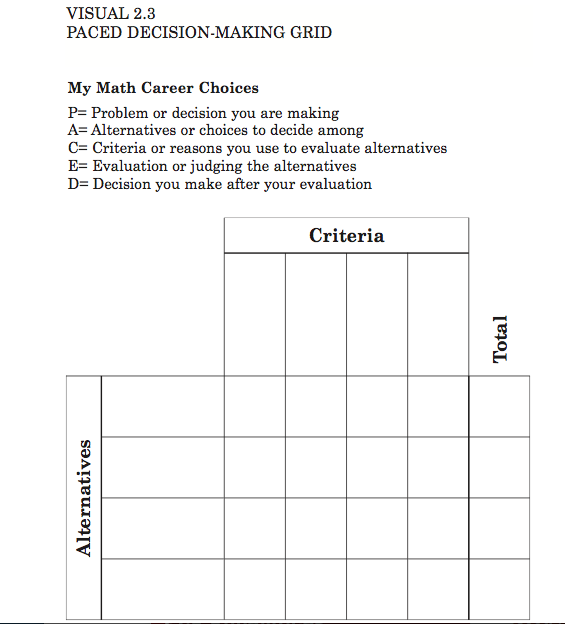 I chose ___________________________________________________________________________because: ___________________________________________________________________________________________________________________________________________________________________________________________________________________________________________________________________________________________________ 